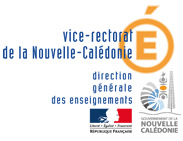 CANDIDATURE AUX TESTS D’ADMISSION EN 6ème 				SECTION INTERNATIONALE FRANCO-AUSTRALIENNELE CANDIDAT ECOLE PRIMAIRE D’ORIGINEJe soussigné(e)……………………………………………responsable légal du candidat demande son inscription aux tests d’admission en section internationale 6ème.Les épreuves se dérouleront le mercredi 3 octobre 2018 dans les établissements centres d’admission (comme indiqué en annexe).J’ai bien noté qu’en cas de succès, mon enfant sera affecté soit au Collège Baudoux de Nouméa soit au Collège de Dumbéa Sur Mer:Vœu 1 : ……………………………………..Vœu 2 :……………………………………… (l’enfant y sera affecté si les places sont déjà toutes pourvues sur le vœu 1)Si la candidature de mon enfant n’est pas retenue, il/elle rejoindra son collège de secteur.Le nombre de places étant limité pour l’entrée en section internationale australienne, l’admission dans cette section ainsi que l’établissement d’affectation est prononcée par le Vice-recteur.  Les résultats seront communiqués aux familles le Lundi 12 novembre 2018 (affichage dans les établissements S.I.F.A., sur le site du Vice-Rectorat, par courrier postal et courriel). En cas d’interruption de parcours en section internationale à l’issue du conseil de classe, la règle est le retour dans l’établissement de secteur. Le recrutement de cette section n’est pas soumis à sectorisation (pas besoin de dérogation).Date et signature :RAPPELLes parents d’élèves de CM2 intéressés par une admission en 6ème internationale australienne, doivent adresser au Principal de leur Collège de secteur (cf. annexe 1) au plus tard le vendredi 21 septembre 2018, les documents suivants :Fiche d’inscription, téléchargeable depuis le site internet du VICE-RECTORAT ;Avis motivé du Directeur, de la Directrice de l’école primaire d’originePhotocopie de la synthèse du livret d'évaluation pour l'année de CM1 Photocopie de la synthèse du livret d'évaluation pour les 1er et 2ème trimestres de CM2Une enveloppe libellée à votre nom et adresse postale et timbrée au tarif en vigueur.ANNEXE 1 : Les candidats passeront les tests d’admission dans les établissements suivants :Îles loyautés : 1) Lifou : Collège de WE		 2) Maré : Collège de La Roche		 3) Ouvéa : Collège Shea Tiaou	Nord : 4) Collège Raymond Vauthier , Poindimié : pour Poindimié et Hienghène	 5) Collège de Koumac : pour Koumac et Ouego	 6) Collège de Koné : pour Koné et Poya	 7) Collège de Bourail : pour Bourail et HouailouSud : 8) Collège de La Foa : pour La Foa, Canala et Thio	 9) Collège Dumbéa sur mer : pour Dumbéa sur mer, Katiramona, Païta Nord, Païta Sud10) Collège Edmée Varin, Auteuil : pour Auteuil, Koutio, Normandie	 11) Collège de Boulari : pour Boulari, Yaté et PlumNouméa : chaque établissement est centre de concours12) Collège de Kamere 	 13) Collège de Rivière Salée 	 14) Collège des Portes de Fer 	 15) Collège de Magenta	 16) Collège de Tuband	 17) Collège Mariotti	 18) Collège Georges BaudouxANNEXE 2 : TESTS  D’ENTREE EN SECTION INTERNATIONALE FRANCO-AUSTRALIENNEUne épreuve écrite et une épreuve oraleDurée du test écrit: 1h 
- compréhension orale ( écoute + questions)
- compréhension écrite (texte + questions et activités)
- repères culturels fondamentaux (le monde anglophone)
- production écrite (sujet d’expression écrite simple et de 10 à 15 lignes, lié à la sphère de l’enfant – identité, personnalité, école, famille, activités de loisir, alimentation, quotidien)                                       - quelques points de maîtrise de la langue (sous forme de questions - réponse ou QCM)
- Durée du test oral: 15 minutes
- production orale  en anglais (à partir de déclencheurs de parole - images / vidéos + questions)
- interaction orale en anglais (par 2) à partir de pistes de questionnement
- questions sur la motivation, en français NOM/Prénomde l’élèveAdresse personnelleVilleTéléphoneAdresse mailNOM de l’établissementAdresseVilleTéléphone